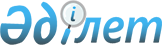 Бесқарағай ауданы бойынша бейбіт жиналыстарды ұйымдастыру және өткізу үшін арнайы орындарды, оларды пайдалану тәртібін, олардың шекті толу нормаларын, оларды материалдық-техникалық және ұйымдастырушылық қамтамасыз етуге қойылатын талаптарды, пикеттеуді өткізуге тыйым салынған іргелес аумақтардың шекараларын айқындау туралыШығыс Қазақстан облысы Бесқарағай аудандық мәслихатының 2020 жылғы 11 тамыздағы № 55/9-VI шешімі. Шығыс Қазақстан облысының Әділет департаментінде 2020 жылғы 1 қыркүйекте № 7502 болып тіркелді.
      ЗҚАИ-ның ескертпесі.
      Құжаттың мәтінінде түпнұсқаның пунктуациясы мен орфографиясы сақталған.
      Қазақстан Республикасының 2001 жылғы 23 қаңтардағы "Қазақстан Республикасындағы жергілікті мемлекеттік басқару және өзін-өзі басқару туралы" Заңының 6-бабының 1- тармағының 15) тармақшасына, Қазақстан Республикасының 2020 жылғы 25 мамырдағы "Қазақстан Республикасында бейбіт жиналыстарды ұйымдастыру және өткізу тәртібі туралы" Заңының 8-бабының 2-тармағына сәйкес Бесқарағай аудандық мәслихаты ШЕШІМ ҚАБЫЛДАДЫ:
      1. Айқындалсын:
      осы шешімнің 1 қосымшасына сәйкес Бесқарағай ауданында бейбіт жиналыстарды ұйымдастыру және өткізу үшін арнайы орындар және олардың шекті толу нормалары;
      осы шешімнің 2 қосымшасына сәйкес арнайы орындарды материалдық-техникалық және ұйымдастырушылық қамтамасыз етуге қойылатын талаптар;
      осы шешімнің 3 қосымшасына сәйкес арнайы орындарды пайдалану тәртібі;
      осы шешімнің 4 қосымшасына сәйкес Бесқарағай ауданында пикеттеуді өткізуге тыйым салынған іргелес аумақтардың шекаралары.
      2. Осы шешім оның алғашқы ресми жарияланған күнінен кейін күнтізбелік он күн өткен соң қолданысқа енгізіледі.  Бесқарағай ауданында бейбіт жиналыстарды ұйымдастыру және өткізу үшін арнайы орындар және олардың шекті толу нормалары Бесқарағай ауданында арнайы орындарды материалдық-техникалық және ұйымдастырушылық қамтамасыз етуге қойылатын талаптар
      1. Ұйымдастырушы немесе ұйымдастырушының өкілдері бейбіт жиналыстарды өткізу кезінде аудиовизуалды техникасын, сондай-ақ бейне және фототүсірілім жасауға арналған техниканы пайдалануға құқылы.
      2. Бейбіт жиналыстар өткізуді материалдық-техникалық және ұйымдастырушылық қамтамасыз етуді оларды ұйымдастырушы мен оларға қатысушылар өз қаражаты есебінен, сондай-ақ осы бейбіт жиналыстарды өткізу үшін жиналған және (немесе) берілген қаражат пен мүлік есебінен жүзеге асырады. Бесқарағай ауданында арнайы орындарды пайдалану тәртібі
      Бейбіт жиналыстар пикеттеуді қоспағанда, бейбіт жиналыстарды ұйымдастыру және өткізу үшін осы шешіммен айқындалған арнайы жерлерде өткізіледі.
      Дәл сол бір жерде және (немесе) дәл сол бір жүру маршруты бойынша не дәл сол бір уақытта бейбіт жиналыс өткізуге бір мезгілде бірнеше бейбіт жиналыстарды ұйымдастырушы үміткер болған жағдайда, көрсетілген орынды пайдалану кезектілігін жергілікті атқарушы орган бейбіт жиналыстарды ұйымдастырушыдан тиісті хабарламаны немесе өтінішті алған уақытын негізге ала отырып айқындайды.
      Бейбіт жиналыстарды бейбіт жиналыстар өткізілетін күні жергілікті уақыт бойынша сағат 9.00-ден ерте бастауға және сағат 20.00-ден кеш аяқтауға болмайды.
      Бейбіт жиналыстарды ұйымдастыру және өткізу үшін арнайы орындарды қоспағанда, дәл сол бір жерде дәл сол бір уақытта дәл сол бір объектіде екі және одан да көп пикет өткізуге жол берілмейді.
      Пикеттеу ұзақтығы бейбіт жиналыстарды ұйымдастыру және өткізу үшін арнайы орындарды қоспағанда, дәл сол бір жерде дәл сол бір объектіде күніне 2 сағаттан аспауға тиіс.
      Қазақстан Республикасының 2020 жылғы 25 мамырдағы "Қазақстан Республикасында бейбіт жиналыстарды ұйымдастыру және өткізу тәртібі туралы" Заңының 17 және 18-баптарында көзделген жағдайларда жергілікті атқарушы орган өкілінің, құқық қорғау органдары қызметкерлерінің талап етуі бойынша бейбіт жиналыстарға қатысушыларға осындай талапты орындау қажеттігі туралы ақпарат бере отырып, бейбіт жиналыстарды тоқтата тұрады немесе тоқтатады. Бесқарағай ауданында пикеттеуді өткізуге тыйым салынған  іргелес аумақтардың шекаралары
      Ескерту. 4-қосымша жаңа редакцияда – Абай облысы Бесқарағай аудандық мәслихатының 19.03.2024 № 14/7-VIII шешімімен (алғаш ресми жарияланған күнінен кейін күнтізбелік он күн өткен соң қолданысқа енгізіледі).
      Бесқарағай ауданының келесі объектілерінің іргелес аумақтарынан кемінде 800 метр қашықтықта пикет өткізу шекаралары айқындалсын:
      1) жаппай жерлеу орындары;
      2) теміржол, су, әуе және автомобиль көлігі объектілері;
      3) мемлекеттің қорғаныс қабілетін, қауіпсіздігін және халықтың тыныс-тіршілігін қамтамасыз ететін ұйымдар; 
      4) қауіпті өндірістік объектілер және пайдаланылуы арнайы қауіпсіздік техникасы қағидаларын сақтауды талап ететін өзге де объектілер;
      5) магистральдық теміржол желілері, магистральдық құбыржолдар, ұлттық электр желісі, магистральдық байланыс желілері.
					© 2012. Қазақстан Республикасы Әділет министрлігінің «Қазақстан Республикасының Заңнама және құқықтық ақпарат институты» ШЖҚ РМК
				
      Сессия төрайымы

Т. Шабаршова

      Бесқарағай аудандық мәслихатының хатшысы 

К. Садыков
Бесқарағай 
аудандық мәслихатының 
2020 жылғы 11 тамыздағы 
№ 55/9-VI шешіміне 1 қосымша
р/с №
Арнайы орын
Шекті толу  нормасы
1.
Бесқарағай ауылындағы дене шынықтыру-сауықтыру кешені (ДСК) ғимаратының жанындағы алаңы
110 адамнан артық емес
2.
Бесқарағай ауылы М.Әуезов-Партизан көшелерінің қиылысынан, Партизан көшесімен жоғары қарай С. Сейфуллин көшесінің қиылысына дейін қозғалу, С. Сейфуллин көшесімен жоғары қарай Тәуелсіздік көшесінің қиылысына дейін қозғалу, Тәуелсіздік көшесімен төмен қарай М. Әуезов көшесінің қиылысына дейін қозғалу.Бесқарағай 
аудандық мәслихатының 
2020 жылғы 11 тамыздағы 
№ 55/9-VI шешіміне 2 қосымшаБесқарағай 
аудандық мәслихатының 
2020 жылғы 11 тамыздағы 
№ 55/9-VI шешіміне 3 қосымшаБесқарағай 
аудандық мәслихатының 
2020 жылғы 11 тамыздағы 
№ 55/9-VI шешіміне 4 қосымша